Класс Вид функциональной грамотностиНаименование раздела, при изучении которого используется заданиеСодержание (печатный вариант задания или активная ссылка для перехода на конкретное задание)2 классМатематическая грамотностьМатематика. Числа от 1 до 100. Сложение и вычитание Однажды Хрюша и Степашка были приглашены организаторами праздничного стола  на День рождения в сказочную страну. Они дружно взялись за подготовку предложенного им мероприятия, составили список, что им нужно подготовить:- продукты- посуду- украшение столаI. Для угощенияДля угощения Степашка составил меню:1) Салат2) Пирожные3) НапитокВ библиотеке знаменитого повара он нашел интересную статьюСалат «Оливье»Салат Оливье существует очень давно и пользуется огромной популярностью. Изобрел этот салат в 1860-е годы повар-француз Люсьен Оливье - владелец трактира "Эрмитаж" на Трубной площади. В "Эрмитаже" можно было отведать те же кушанья, которые подавались в особняках вельмож. Главной достопримечательностью эрмитажной кухни был изобретенный хозяином салат необычайного вкуса - "Салат Оливье", способ приготовления которого знаменитый повар держал в тайне. Многие повара пытались приготовить этот салат, но ни у кого он не получался. По некоторым данным, первоначальный рецепт  салата таков: 2 рябчика, телячий язык,  полфунта свежего салата, 25 штук отварных раков, полбанки пикулей, два свежих огурца, четверть фунта каперсов, 5 яиц вкрутую.Прошло много лет, но салат «Оливье» (другое название современного рецепта этого салата — «Зимний») остаётся незаменимым блюдом на праздничном столе. Простота изготовления и доступность продуктов сделали этот салат чрезвычайно популярным.. Исходные компоненты салата «Оливье»:  мясо дичи, картофель, морковь, лук, маринованные огурцы, яблоко, зелёный горошек, яйца, соль, перец, майонез. Для салата «Оливье» очень важны пропорции.На 6 порций нужно взятьЗадание 1. Хрюша отправился в магазин за продуктами, ему нужно было посчитать какую сумму денег взять с собой.1.1 Подскажите какой информации не хватает Хрюше в таблице выше, чтобы посчитать деньги?А) Сколько денег у него имеется?Б) Цены продуктов.В) Какая сумка нужна для каждого продукта?Г) В какой магазин он должен идти?1.2 В первоначальном рецепте салата «Оливье» упоминаются пикули и каперсы. Каким словарём ты должен воспользоваться, чтобы узнать значение этих слов?А) Орфографическим словаремБ) Толковым словаремВ) Словарём синонимовГ) Словарём антонимовД) Этимологическим1.3  Какую незнакомую вам величину содержит  старинный рецепт, напишите._____________1.4В каком разделе справочника «Старинные меры» вы будете искать значение найденной вами величины?А) Меры длиныБ) Меры массыВ) Меры объемаГ) Меры массыД) Меры площадиЗадание 2. Степашка узнал, что на День рождения приглашено 18 гостей. Во сколько раз больше Хрюша должен купить продуктов на салат?Задание 3. Тут же Степашка взялся исправлять таблицу для Хрюши. Помогите ему, заполните третий стобец таблицы.Задание 4. Сколько килограммов картофеля нужно купить Хрюше, если в одном килограмме содержится 6 штук ?Задание 5. Используя иллюстрацию с ценами  сосчитайте, сколько денег потратит Хрюша на овощи для салата?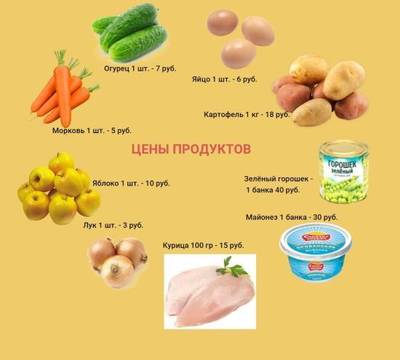 Задание 6. Посчитайте какую сумму денег потратит Хрюша на все продукты для салата.Задание 7*. Хрюша зашел в кондитерскую за пирожными. Там он ознакомился с прейскурантом.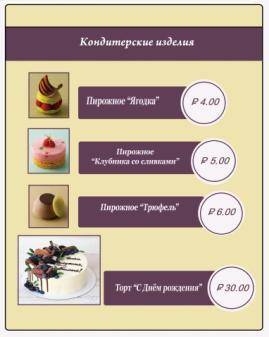 Ознакомившись с ценами Хрюше надо было выбрать, какая покупка будет дешевле: 16 пирожных или 2 торта. Помогите ему сделать это.Задание 8*. Степашка отправился в магазин ИКЕА, чтобы купить предметы сервировки стола. Он выбрал чайный набор (блюдце и чашка) за 10 руб. У Степашки в кошельке были монеты:Сосчитайте, сколько денег останется у Степашки после покупки.2 класс Читательская грамотностьЛитературное чтение.Литературные сказки.Разные текстыКопатыч попросил тебя разобрать деловые бумаги на его столе и разложить их по папкам. В первом столбце приведены типы текстов (названия папок). Во втором столбце – отрывки из деловых бумаг. Переставьте местами строки второго столбца, чтобы типы текстов соответствовали приведённым отрывкам.Заполните вторую строку таблицы соответствующими буквами и приведите в ответе последовательность букв второй строки.2 классЧитательская грамотностьРусский язык.Звуки и буквы. Твой младший брат написал сочинение «Как я провёл зимние каникулы». Когда ты прочитал его, то обнаружил, что брат не знает, как обозначаются «комнаты» в разных учреждениях. В зимние каникулы мы с бабушкой ездили в   город Одесса. В поезде в  комнате(1) с нами ехал военный. В Одессе в гостинице мы поселились в комнату(2) 45. Бабушка меня водила в музей. Там в комнате(3) древних животных я видел скелет динозавра. Из всех развлечений мне понравилась прогулка на теплоходе. Там у нас была комната(4) на верхней палубе. Из Одессы я привёз много фотографий и хочу сделать фотовыставку в нашей комнате(5) в школе.  Вопрос А: Помоги брату заменить выделенные слова на предложенные. А. кабинет                Б. купе	В. каюта       Г. зал        Д. номерЗапиши во вторую строку таблицы буквы подходящих слов-синонимов.Вопрос Б: Какое слово будет находиться в орфографическом словаре последним из предложенных слов? Обведи букву правильного ответа.А. кабинет            Б. купе	    В. каюта	Г. зал	 Д. номер2 классЧитательская грамотностьОкружающий мир.Правила вежливости.Волшебные поступки(Рассказ Сережи и Нади)Наш папа замечательный. Но всё-таки нередко он ведёт себя странно.Когда он приходит куда-нибудь вместе с мамой, он не идёт в дверь первым, а пропускает мама. Почему? Непонятно.Если папа хочет куда-то войти, а в дверях ему встречается женщина, папа ждёт, пока она выйдет, а потом уже сам проходит. Ему бы надо поскорее проскочить в дверь, а он зачем-то ждёт…Зато, выходя из автобуса или трамвая, папа поступает наоборот. Сначала сам выйдет, а потом уже мама.Но ещё удивительнее вот что. Папа выходит и тут же очень пугается. Мама ещё с подножки не сошла, а он её уже за руку берёт, как маленький. Может, на него улица многолюдная так действует… Бывает, выйдет папа из автобуса и сразу протягивает руку какой-нибудь старушке. Как будто старушка смелее его…И за эти странные поступки окружающие почему-то благодарят папу. Получается, что эти поступки волшебные - они делают окружающих приветливее и добрее.Текст 2.Приходилось ли тебе слышать, как взрослые о ком-то говорят: «Порядочный человек!? И задумывался ли ты над тем , что означает слово «порядочный»? Может быть, это человек, который любит порядок, аккуратно одет, не разбрасывает вещи, приходит во время в школу? Да, корень этого слова «порядок». Но речь идет не о простом порядке, а об устройстве самой жизни. Этот порядок - верность, честность, благородство, умение понять чужую беду и радоваться чужой удаче как собственной. Чем больше такого порядка будет вокруг нас, тем счастливее будут жить люди. Порядочный. Постарайся скорее понять и запомнить это прекрасное русское слово. Живи так, чтобы люди говорили о тебе: «Это порядочный человек».  (По Ю. Яковлеву)Задание 1. Прочитайте текс №1Ответьте на вопросы1)  Какие папины поступки показались ребятам странными?А) Пропускает маму в дверь первой.Б) Пугается чего-то выйдя из автобуса.В) Подаёт незнакомой старушке руку, выходя из автобуса.Г) Выходит из подъезда один без мамы.2) Какого человека, по мнению автора текста 2, можно назвать «порядочным»?А) Человек, который любит порядокБ) Человек, который аккуратно одетВ) Человек, который никогда не опаздывает?Г) Честный, благородный человек, умеющий понять другого человека3) Можно ли папу Серёжи и Нади назвать порядочным? Почему?Задание 2. Используя текст и дополнительные источники, составь свое определение «порядочный человек».Порядочный  человек  -  это человек…  ___________________________________________________________________________________________________________________________________________________________________________________________________Задание 3.  Вспомните литературные произведения, в которых вы читали о “волшебных поступках” Какие это были поступки? (запишите название/автор/поступок)_________________________________________________________________________________________________________________________________________________________Задание 4. Встречались ли тебе в жизни «порядочные люди»? Составьте о них рассказ.Задание 5. Используя  текст, свои наблюдения и дополнительные источники, составь для своих одноклассников Памятку « Как стать порядочным  человеком»Задание 6. Достаточно ли в тексте № 2. информации, чтобы раскрыть понятие «порядочный человек»?Ответ:________________Задание 7. Какие источники информации пополнят твои знания о порядочном человеке?А) ИнтернетБ) Словари, энциклопедииВ) Географическая картаГ) Телевизионные передачи из цикла « Из жизни замечательных людей»Д) Другие источники. Какие?___________________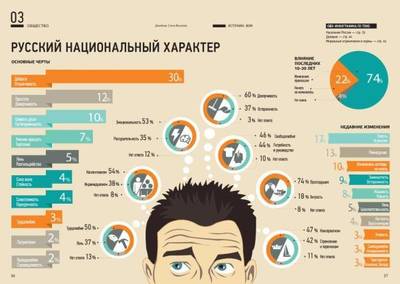 Задание 8*. Рассмотрите инфографику “Русский национальный характер”, ответьте на вопросыа) Какие качества характера не подходят к понятию “порядочный человек”?__________________________________________________________________________________________________________________________________б) Каких людей больше, добрых или равнодушных?